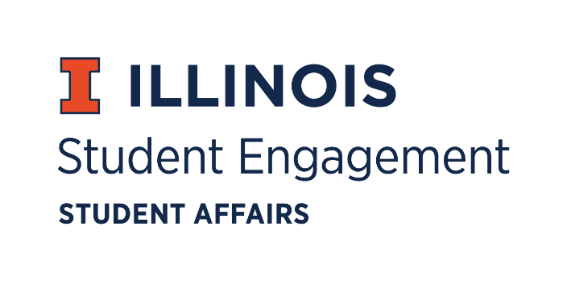 Student Organization    
Resource Fee   SORF Meeting   Monday, April 3, 2023 at 5:30PM  Student Org Complex    Roll Call: Meeting called to order at 5:41pmPresent:   Faraz Khan, Chairperson  Chris Gasche, Vice-Chairperson (Dipankar Yettapu proxy)Dipankar Yettapu, Undergraduate Board Member  Fawwaz Ahmed, Undergraduate Board Member (Pragati Salunkeati Salunke proxy) Jimmy Ewers, Undergraduate Board Member Alfonso Munaco, Undergraduate Board Member Myles Washington, Undergraduate Board Member (Alfonso Munaco proxy) Amani Laliwala, Undergraduate Board MemberPragati Salunke, Undergraduate Board MemberNick Fink, SORF Advisor (non-voting member)  Christina Fraser, SORF Secretary (non-voting member)  Absent:   
  Pablo Quispe, Undergraduate Board Member Stephanie Cardoza-Cruz, Faculty/Staff Board Member  Arianna Agramonte Holterman, Faculty/Staff Board Member Old Business:  New Business:4/3/2023 Agenda:Chairperson’s Comments2023-2024 SORF StandardsSORF Chairperson StipendSpring 2 AppealsChairperson’s Comments:Faraz discusses SORF board vacancies for the upcoming term.2023-2024 SORF Standards:The SORF Advisor gives the board an overview of the revised Standards and requests comments. SORF Chairperson’s Stipend:Alfonso Munaco motions to approve SORF Chairperson stipend of $5,000 for the 2023-2024 academic year. Dipankar Yettapu seconds. Vote of 8-0-0.Was not approved by the Vice Chancellor for Student Affairs. Pending further review of other institutions. Application Review for Appeals Spring Funding Period 2, 2/22/23- 5/31/2023:  App No. 180737- Illinois Robotics in SpaceDescription: Reimbursement funding for previously purchased project hardware that is used in developing our autonomous lunar rover that competes in the NASA Lunabotics competitionReviewer’s Notes: Treasurer did not attend workshopFunding type: ProjectsAmount Requested: $1,660.51Amount Allocated: $0.00 Appeal Vote: Dipankar Yettapu motions to deny appeal. Alfonso Munaco seconds. Vote of 8-0-0.App No. 182073- LGBTJewDescription: Canopy Club rental and related fees, costumes/makeup, and essential equipment for drag show  Reviewer’s Notes: No membership director or secretary listedFunding type: ProgramsAmount Requested: $4,735.00Amount Allocated: $0.00Appeal Vote: Amani Laliwala motions to deny appeal. Dipankar Yettapu seconds. Vote of 8-0-0.App No. 180745- La Unidad Latina, Lambda Upsilon Lambda Fraternity, Inc.Description: Alice Campbell Center rental, food, and disposable items for Women’s Empowerment Dinner   Reviewer’s Notes: Treasurer has not attended SORF Training workshopFunding type: ProgramsAmount Requested: $3,452.71Amount Allocated: $0.00Appeal Vote: Jimmy Ewers motions to adjust rational (roster issues at the time of funding). Alfonso Munaco seconds. Vote of 8-0-0.App No. 182043- Outdoor Adventure ClubDescription: Storage space rental for club gearReviewer’s Notes: Out of funding period Funding type: Services Amount Requested: $9,967.84Amount Allocated: $9,967.84Appeal Comments: SORF incorrectly applied funding period to Services charge. Services funding is for the long-term function of the organization and is not tied to a funding period. Appeal Vote: Alfonso Munaco motions to approve line item 1, budget 1 at standard due to incorrectly applying funding period standard. Dipankar Yettapu seconds. Vote of 8-0-0.App No. 180358- Les ClaviersDescription: Storage space rental for club gear  Reviewer’s Notes: Dates of service are unclearFunding type: Services Amount Requested: $775.00Amount Allocated: $775.00Appeal Comments: SORF incorrectly applied funding period to Services charge. Services funding is for the long-term function of the organization and is not tied to a funding period. Appeal Vote: Jimmy Ewers motions to approve application at standard due to incorrectly applying funding period standard. Alfonso Munaco seconds. Vote of 8-0-0.App No. 182401- iRoboticsDescription: Travel and lodging to competition Reviewer’s Notes: Competition is in JulyFunding type: Services Amount Requested: $9,714.00Amount Allocated: $0.00Appeal comments: Due to fiscal year crossover this competition cannot be funded. Appeal Vote: Alfonso Munaco motions to approve budget 1 at standard. Dipankar Yettapu seconds. Vote of 8-0-0. Appeal has been denied during administrative review.App No. 183342- Habitat for Humanity Campus ChapterDescription: Building materials and food for homelessness awareness charity eventReviewer’s Notes: Supporting documentation does not meet SORF funding standards Funding type: ProgramsAmount Requested: $757.04Amount Allocated: $0.00Appeal Vote: Alfonso Munaco motions to deny appeal. Pragati Salunke seconds. Vote of 8-0-0.App No. 183357- Astronomical Society at the University of Illinois at Urbana-ChampaignDescription: Eyepieces, Rent-a-scope, and foodReviewer’s Notes: Revenue creationFunding type: Services Amount Requested: $1,821.31Amount Allocated: $1,328.30Appeals Comments: Organization provided clarity that “Rent” is a misnomer and that the telescope can be reserved for free with no revenue being created.Appeal Vote: Alfonso Munaco motions to approve line items 3 and 4 at standard due to clarity about revenue creation not occuring. Amani Laliwala seconds. Vote of 8-0-0.App No. 183176- Lebanese Student AssociationDescription: Food and consumable supplies end of semester eventReviewer’s Notes: Event does not relate to mission statement Funding type: Programs Amount Requested: $416.45Amount Allocated: $0.00Appeals Comments: Program is an end of semester celebration which is considered costs related to general operations which is not fundable. Appeal Vote: Alfonso Munaco motions to deny appeal. Jimmy Ewers seconds. Vote of 8-0-0.App No. 183277- Illinois Student Organization of MeteorologyDescription: Supplies for meetings, general budget Reviewer’s Notes: Unsure what is being requestedFunding type: Services Amount Requested: $200.00Amount Allocated:  $0.00Appeal Vote: Alfonso Munaco motions to deny appeal. Pragati Salunke seconds. Vote of 8-0-0.App No. 182736- Illini EsportsDescription: Jerseys Reviewer’s Notes: Supporting documentation not up to SORF standardsFunding type: Services Amount Requested: $9,982.00Amount Allocated: $0.00Appeal Vote: Alfonso Munaco motions to deny appeal. Pragati Salunke seconds. Vote of 8-0-0.App No. 181561- Chinese Language and International Development SocietyDescription: Fabrics for making traditional clothesReviewer’s Notes: Application should have been a programs requestFunding type: Services Amount Requested: $179.24Amount Allocated: $179.24Appeal Vote: Alfonso Munaco motions to approve application at standard. Jimmy Ewers seconds. Vote of 8-0-0.For the Good of the Order: Adjournment: Adjourned at 7:16pmApp Number  Funding Type  RSO Name  Amount Requested  Amount Allocated Vote 180737ProjectsIllinois Robotics in Space$1,660.51$0.008-0-0182073ProgramsLGBTJew$4,735.00$0.008-0-0180745Programs La Unidad Latina Lambda Upsilon Lambda Fraternity Inc$3,452.71$0.008-0-0182043ServicesOutdoor Adventure Club$9,967.84$9,967.848-0-0180358ServicesLes Claviers$775.00$775.008-0-0182401ServicesiRobotics$9,714.00$0.008-0-0183342ProgramsHabitat for Humanity$757.04$0.008-0-0183357ServicesUniversity of Illinois Astronomical Society$1,821.31$1,328.308-0-0183176ProgramsLebanese Student Association$416.45$0.008-0-0183277ServicesIllinois Student Organization of Meteorology$200.00$0.008-0-0182736ServicesIllini Esports$9,982.00$0.008-0-0181561ServicesChinese Language and International Development Society$179.24$179.248-0-0